Informācija presei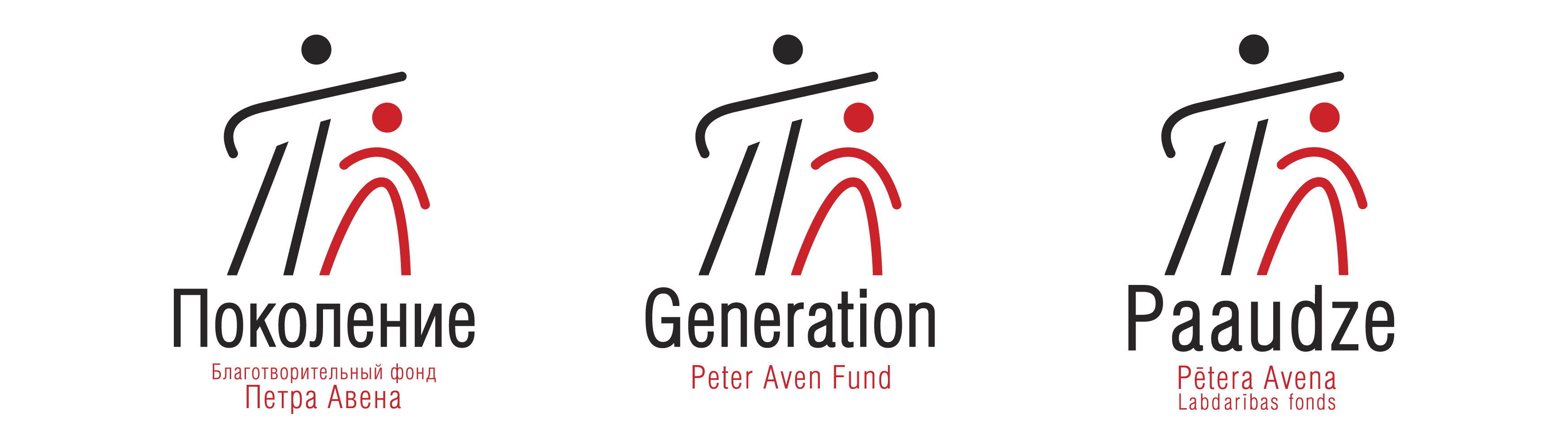 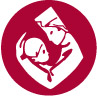 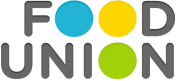 2016. gada 17. maijāBērnu klīniskās universitātes slimnīcas mazie pacienti kļūst par aktīvākajiem maratonista Dina Vecāna atbalstītājiem labdarības skrējienā “28 maratoni 28 pilsētās 28 dienās”Pirms došanās vēl nebijušā 1200 kilometru labdarības skrējienā - “28 maratoni 28 pilsētās 28 dienās”maratonists Dins VecānsBērnu klīniskās universitātes slimnīcā ar to klātienē iepazīstināja mazos onkoloģijas pacientus un Dakterus Klaunus. Sportists ar bērniem guva prieku, pārspriežot skrējiena galamērķus Londonā, Parīzē, Varšavā un citviet, kā arī vienojās par savstarpējo atbalstu. Bērni zīmēs atbalsta un spēka plakātus katrai plānoto maratonu pilsētai, lai Dins Vecāns gūtu jaunus spēkus un ticību tālajam ceļam – viņš savukārt sūtīs bērniem sveicienus no katra maratona. Maratonists Dins Vecāns 28 Eiropas pilsētās 1200 labdarības kilometrus veltīs Dakteru Klaunu pozitīvajam darbam un aicinās ikvienu iedzīvotāju ziedot līdzekļus emocionālā atbalsta un palīdzības nodrošināšanai, ko Dakteri Klauni sniedz bērniem ķīmijterapijas procedūru laikā. Dins Vecāns kopā ar mazajiem onkoloģijas nodaļas pacientiem vienojās, ka tieši viņi būs viņa stiprākā atbalsta komanda. Bērni apņēmās turēt īkšķi, lai Dinam, kā iecerēts, izdodas pieveikt visu 28 maratonus, savukārt viņš no katras pilsētas skrējiena atsūtīs fotogrāfijas. Bērnu klīniskās universitātes slimnīcas 5. nodaļas gaitenī mēneša laikā šādi veidosies savdabīga bērnu zīmējumu un maratonista fotogrāfiju izstāde, par katru no 28 maratona posmiem. Tikšanās reizē izstāde tika aizsākta ar Dina un bērnu kopīgiem spēkiem, turklāt maratonists bērniem arī pašiem deva iespēju izmēģinātpaskriet uz skrejceliņa, uz kura viņš turpmāko mēnesi pavadīs vidēji četras stundas dienā.  Savas akcijas laikā Dins Vecāns aicina visus piebieroties un veikt ziedojumus, lai atbalstītu Dakteru Klaunu regulāru darbu, kura mērķis ir palīdzēt un iedvesmot bērnus onkoloģijas nodaļā cīņai ar slimību.“Tiekoties ar mazajiem onkoloģijas pacientiem, mana motivācija, noskriet šos iecerētos 28 maratonus, kļuva vēl spēcīgāka un esmu pārliecināts, ka cilvēki atbalstīs akciju, lai kopā ar Dakteriem Klauniem katra diena bērniem slimnīcā nestu tādu abpusēja prieka un jautrības brīdi, kā tas mums šodien izdevās visiem kopā. Skrējienos noteikti regulāri atcerēšos šodien piedzīvoto, tas dos jaunus spēkus turpināt iesākto. Ap manuskrejceliņu būs stilizēts kubs, no kura es simboliski, skrienot cauri grūtībām, centīšos it kā izlauzties. Man šķiet, ka mazie onkoloģijas pacienti un viņu tuvinieki līdzīgi cīnās par veselību un tic, ka uzvarēs vēzi,” stāsta maratonists Dins Vecāns. Maratonista Dina Vecāna un Dakteru Klaunu tikšanos ar bērniem pozitīvi novērtēja gan mazo pacientu vecāki, medicīnas personāls.Atbalstīt ziedojumu vākšanu var ikviens, veicot ziedojumu biedrības “Dr.Klauns” mājas lapā www.drklauns.lv. Sekot akcijas “28-28-28” norisei un Dina Vecāna gaitām 28 Eiropas valstīs iespējams https://www.facebook.com/run282828 un ar Ghetto TV atbalstu www.facebook.com/ghettogames Akcijas “28-28-28” galvenie partneri ir biedrība “Dr.Klauns” un lielākā ielu sporta un ielu kultūras kustība Austrumeiropā “Ghetto Games”. Jāatzīmē, ka Ghetto Games astotās sezonas atklāšanas pasākums Grīziņkalna sporta laukumā, Rīgā bija pirmā vieta no 28 valstīm, kur maratonists Dins Vecāns sāka vēl nebijušu 1200 kilometru labdarības skrējienu - mākslas performanci  “28 maratoni 28 pilsētās 28 dienās”, aicinot ziedot pozitīvu emociju radīšanai bērniem slimnīcu onkoloģijas nodaļās. 28 dienās katrs no 28 maratoniem tiks pievarēts uz skriešanas celiņa iepretim atpazīstamiem apskates objektiem visās 28 Eiropas Savienības dalībvalstu galvaspilsētās, pēdējam 9.jūnijā noslēdzoties Tallinā, Igaunijā. “Dr. Klauns” kā sabiedriska labdarības organizācija darbojas kopš 2012.gada, un tās pārstāvji – 25 profesionāli medicīnas klauni – dodas uz Bērnu Klīniskās universitātes slimnīcu un citām slimnīcām Latvijā, lai psiholoģiski palīdzētu bērniem, atvieglojot mazo pacientu ikdienu, kamēr tie uzturas slimnīcā. Dakteru Klaunu projektu biedrība “Dr.Klauns”īsteno sadarbībā ar Bērnu klīniskās universitātes slimnīcu un ar Izraēlas vēstniecības, Latvijā vadošā piena pārstrādes uzņēmuma “Food Union“ un Pētera Avena labdarības fonda “Paaudze”atbalstu. Papildu informācijai:Marianna Milovska, Dr.Klauns biedrības vadītāja, 29259971, marianna.milovska@gmail.comhttps://www.facebook.com/drklaunsh/wfacebk.com/drklauns